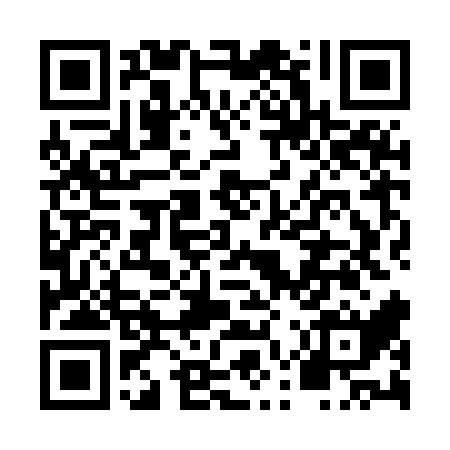 Ramadan times for Apascia, LithuaniaMon 11 Mar 2024 - Wed 10 Apr 2024High Latitude Method: Angle Based RulePrayer Calculation Method: Muslim World LeagueAsar Calculation Method: HanafiPrayer times provided by https://www.salahtimes.comDateDayFajrSuhurSunriseDhuhrAsrIftarMaghribIsha11Mon4:394:396:4412:294:146:156:158:1312Tue4:364:366:4212:294:156:176:178:1513Wed4:334:336:3912:294:176:196:198:1814Thu4:304:306:3612:284:196:216:218:2015Fri4:274:276:3412:284:216:246:248:2216Sat4:244:246:3112:284:226:266:268:2517Sun4:214:216:2912:274:246:286:288:2718Mon4:184:186:2612:274:266:306:308:2919Tue4:154:156:2312:274:276:326:328:3220Wed4:124:126:2112:274:296:346:348:3421Thu4:094:096:1812:264:316:366:368:3722Fri4:064:066:1512:264:326:386:388:3923Sat4:034:036:1312:264:346:406:408:4224Sun4:004:006:1012:254:356:426:428:4425Mon3:563:566:0712:254:376:446:448:4726Tue3:533:536:0512:254:396:466:468:5027Wed3:503:506:0212:254:406:486:488:5228Thu3:463:465:5912:244:426:506:508:5529Fri3:433:435:5712:244:436:526:528:5830Sat3:403:405:5412:244:456:546:549:0031Sun4:364:366:521:235:467:567:5610:031Mon4:334:336:491:235:487:587:5810:062Tue4:294:296:461:235:498:008:0010:093Wed4:254:256:441:225:518:028:0210:124Thu4:224:226:411:225:528:048:0410:155Fri4:184:186:381:225:548:068:0610:186Sat4:144:146:361:225:558:098:0910:217Sun4:114:116:331:215:578:118:1110:248Mon4:074:076:311:215:588:138:1310:279Tue4:034:036:281:215:598:158:1510:3010Wed3:593:596:251:206:018:178:1710:33